NAV Vestvågøy	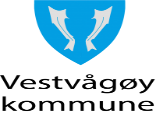 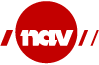 Postboks 93	        8376 Leknes	Telefon: 55 55 33 33										Besøksadresse: Rådhusgata 6,Origobygget«Hvis du har betalings- eller gjeldsproblemer, kan NAV gi deg økonomisk rådgivning. Hensikten med rådgivningen er å hjelpe deg slik at du blir i stand til å styre økonomien din selv.»___________________________________________________________________________________________________________________________________________________________________________________________________________________________________________________________________________________________________________________________________________________________________________________________________________________________________________________________________________	________	________________	________________	_______________Sted		Dato		Signatur søker		Signatur ektefelle	HjelpevergePersonnummer (11 sifre):For og etternavn:Adresse:Postnr./sted:Bankkonto nummer:Telefon:Navn på ektefelle/samboer:Personnummer ektefelle/samboer: